Date à laquelle le formulaire de candidature a été rempli (JJ/MM/AAAA) :      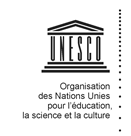 Prix UNESCO-Roi Hamad Bin Isa Al-Khalifa pour l’utilisation des technologies de l’information et de la communication (TIC) dans l’éducation Édition 2015L’innovation pédagogique en matière d’utilisation des TIC dans l’enseignement et l’apprentissageFormulaire de candidature (à renvoyer au plus tard le 10 novembre 2015)Prix UNESCO-Roi Hamad Bin Isa Al-Khalifa pour l’utilisation des technologies de l’information et de la communication (TIC) dans l’éducation Édition 2015L’innovation pédagogique en matière d’utilisation des TIC dans l’enseignement et l’apprentissageFormulaire de candidature (à renvoyer au plus tard le 10 novembre 2015)Prix UNESCO-Roi Hamad Bin Isa Al-Khalifa pour l’utilisation des technologies de l’information et de la communication (TIC) dans l’éducation Édition 2015L’innovation pédagogique en matière d’utilisation des TIC dans l’enseignement et l’apprentissageFormulaire de candidature (à renvoyer au plus tard le 10 novembre 2015)1. Informations d’ordre général1. Informations d’ordre général1. Informations d’ordre général1. Informations d’ordre généralIntitulé du programme/projet :     Intitulé du programme/projet :     Intitulé du programme/projet :     Intitulé du programme/projet :     Nom de l’organisation ou de la personne maître d’œuvre :      Nom de l’organisation ou de la personne maître d’œuvre :      Nom de l’organisation ou de la personne maître d’œuvre :      Nom de l’organisation ou de la personne maître d’œuvre :      Pays :      Pays :      Pays :      Pays :      Durée du programme Début (mois/année) :       	Fin (mois/année) :      	 Ou en cours : Durée du programme Début (mois/année) :       	Fin (mois/année) :      	 Ou en cours : Durée du programme Début (mois/année) :       	Fin (mois/année) :      	 Ou en cours : Durée du programme Début (mois/année) :       	Fin (mois/année) :      	 Ou en cours : Type d’organisation : 	Gouvernement national  	ONG nationale  	 ONG internationale  Autre institution nationale  Autre (branche locale d’une ONG nationale, organisme privé, syndicat, mission religieuse, etc.).  Veuillez préciser      Type d’organisation : 	Gouvernement national  	ONG nationale  	 ONG internationale  Autre institution nationale  Autre (branche locale d’une ONG nationale, organisme privé, syndicat, mission religieuse, etc.).  Veuillez préciser      Type d’organisation : 	Gouvernement national  	ONG nationale  	 ONG internationale  Autre institution nationale  Autre (branche locale d’une ONG nationale, organisme privé, syndicat, mission religieuse, etc.).  Veuillez préciser      Type d’organisation : 	Gouvernement national  	ONG nationale  	 ONG internationale  Autre institution nationale  Autre (branche locale d’une ONG nationale, organisme privé, syndicat, mission religieuse, etc.).  Veuillez préciser      Cadre d’activité : Région  Pays  District  Province  École  Communauté  Autre  	Veuillez préciser      Cadre d’activité : Région  Pays  District  Province  École  Communauté  Autre  	Veuillez préciser      Cadre d’activité : Région  Pays  District  Province  École  Communauté  Autre  	Veuillez préciser      Cadre d’activité : Région  Pays  District  Province  École  Communauté  Autre  	Veuillez préciser      Partenaire principal (plusieurs, le cas échéant) :      Partenaire principal (plusieurs, le cas échéant) :      Partenaire principal (plusieurs, le cas échéant) :      Partenaire principal (plusieurs, le cas échéant) :      2. Coordonnées 2. Coordonnées 2. Coordonnées 2. Coordonnées Nom de la personne à contacter :      Nom de la personne à contacter :      Nom de la personne à contacter :      Nom de la personne à contacter :      Titre (ou fonction) :      Titre (ou fonction) :      Titre (ou fonction) :      Titre (ou fonction) :      Adresse complète :      Adresse complète :      Adresse complète :      Pays :      Téléphone (avec indicatif du pays) :      Téléphone (avec indicatif du pays) :      Téléphone (avec indicatif du pays) :      Site Web, le cas échéant :      Courriel :      Courriel :      Courriel :      Courriel :      3. Organisation/personne assurant la mise en œuvre (300 mots maximum)3. Organisation/personne assurant la mise en œuvre (300 mots maximum)3. Organisation/personne assurant la mise en œuvre (300 mots maximum)3. Organisation/personne assurant la mise en œuvre (300 mots maximum)Veuillez fournir des informations de base sur l’organisation ou la personne qui assure la mise en œuvre :Veuillez fournir des informations de base sur l’organisation ou la personne qui assure la mise en œuvre :Veuillez fournir des informations de base sur l’organisation ou la personne qui assure la mise en œuvre :Veuillez fournir des informations de base sur l’organisation ou la personne qui assure la mise en œuvre :4. Description succincte du programme (300 mots maximum)4. Description succincte du programme (300 mots maximum)4. Description succincte du programme (300 mots maximum)4. Description succincte du programme (300 mots maximum)Décrivez la vision et les principes sur lesquels repose le programme/projet, son objectif principal sur le plan de la qualité de l’apprentissage et/ou le(s) problème(s) particulier(s) auquel il vise à répondre, ainsi que l’innovation pédagogique utilisant les TIC pour réaliser cet objectif ou résoudre ce(s) problème(s) :Décrivez la vision et les principes sur lesquels repose le programme/projet, son objectif principal sur le plan de la qualité de l’apprentissage et/ou le(s) problème(s) particulier(s) auquel il vise à répondre, ainsi que l’innovation pédagogique utilisant les TIC pour réaliser cet objectif ou résoudre ce(s) problème(s) :Décrivez la vision et les principes sur lesquels repose le programme/projet, son objectif principal sur le plan de la qualité de l’apprentissage et/ou le(s) problème(s) particulier(s) auquel il vise à répondre, ainsi que l’innovation pédagogique utilisant les TIC pour réaliser cet objectif ou résoudre ce(s) problème(s) :Décrivez la vision et les principes sur lesquels repose le programme/projet, son objectif principal sur le plan de la qualité de l’apprentissage et/ou le(s) problème(s) particulier(s) auquel il vise à répondre, ainsi que l’innovation pédagogique utilisant les TIC pour réaliser cet objectif ou résoudre ce(s) problème(s) :5. Caractéristiques du programme 5. Caractéristiques du programme 5. Caractéristiques du programme 5. Caractéristiques du programme a. Objectifs spécifiques (150 à 300 mots)a. Objectifs spécifiques (150 à 300 mots)Énumérez et expliquez les objectifs spécifiques du programme/projet :      Énumérez et expliquez les objectifs spécifiques du programme/projet :      b. Portéeb. PortéeGroupe(s) cible(s) :  Enfants d’âge préscolaire (précisez le niveau) : Élèves du primaire ou du secondaire (précisez le niveau) : Élèves d’établissements d’EFTP (précisez le niveau et la discipline) : Élèves de l’enseignement supérieur (précisez le niveau et la discipline) : Jeunes non scolarisés et/ou adultes (veuillez préciser la tranche d’âge et les antécédents) : Accent mis spécifiquement sur les femmes et les filles ? Si oui, veuillez préciser : Accent mis spécifiquement sur les personnes handicapées ? Si oui, veuillez préciser: Accent mis spécifiquement sur les populations autochtones ou les groupes minoritaires ? Si oui, veuillez préciser : Autre, veuillez préciser      Groupe(s) cible(s) :  Enfants d’âge préscolaire (précisez le niveau) : Élèves du primaire ou du secondaire (précisez le niveau) : Élèves d’établissements d’EFTP (précisez le niveau et la discipline) : Élèves de l’enseignement supérieur (précisez le niveau et la discipline) : Jeunes non scolarisés et/ou adultes (veuillez préciser la tranche d’âge et les antécédents) : Accent mis spécifiquement sur les femmes et les filles ? Si oui, veuillez préciser : Accent mis spécifiquement sur les personnes handicapées ? Si oui, veuillez préciser: Accent mis spécifiquement sur les populations autochtones ou les groupes minoritaires ? Si oui, veuillez préciser : Autre, veuillez préciser      b. Portéeb. PortéeComment sont déterminés les besoins des apprenants ? Veuillez développer :      Comment sont déterminés les besoins des apprenants ? Veuillez développer :      b. Portéeb. PortéeNombre de lieux/classes où le programme est mis en œuvre :      Nombre de lieux/classes où le programme est mis en œuvre :      b. Portéeb. PortéeNombre de bénéficiaires annuel :      Nombre de bénéficiaires annuel :      b. Portéeb. PortéeNombre de bénéficiaires du programme depuis son lancement :      Nombre de bénéficiaires du programme depuis son lancement :      c. Exécution du programme c. Exécution du programme Méthode d’enseignement-apprentissage Méthode d’enseignement-apprentissage c. Exécution du programme c. Exécution du programme Comment la méthode d’enseignement-apprentissage appliquée est-elle déterminée pour réaliser l’objectif ou résoudre le(s) problème(s) ? Veuillez développer :      Comment la méthode d’enseignement-apprentissage appliquée est-elle déterminée pour réaliser l’objectif ou résoudre le(s) problème(s) ? Veuillez développer :      c. Exécution du programme c. Exécution du programme Quel type de méthodologie est appliquée ? Veuillez développer : Quel type de méthodologie est appliquée ? Veuillez développer : c. Exécution du programme c. Exécution du programme Environnement d’apprentissage en ligne Environnement d’apprentissage en ligne c. Exécution du programme c. Exécution du programme Comment l’environnement d’apprentissage en ligne est-il déterminé pour répondre aux besoins des apprenants et permettre l’application de la méthode d’enseignement-apprentissage ou innover dans son application ? Veuillez développer :      Comment l’environnement d’apprentissage en ligne est-il déterminé pour répondre aux besoins des apprenants et permettre l’application de la méthode d’enseignement-apprentissage ou innover dans son application ? Veuillez développer :      c. Exécution du programme c. Exécution du programme Quel type d’équipement numérique et de connexion à l’Internet l’organisation ou la personne maître d’œuvre a-t-elle mis à la disposition des enseignants/assistants ? Veuillez préciser :      Quel type d’équipement numérique et de connexion à l’Internet l’organisation ou la personne maître d’œuvre a-t-elle mis à la disposition des enseignants/assistants ? Veuillez préciser :      c. Exécution du programme c. Exécution du programme Quel type de dispositifs numériques et de moyens de connexion à l’Internet l’organisation ou la personne maître d’œuvre a-t-elle mis à la disposition des apprenants ? Veuillez préciser :      Quel type de dispositifs numériques et de moyens de connexion à l’Internet l’organisation ou la personne maître d’œuvre a-t-elle mis à la disposition des apprenants ? Veuillez préciser :      c. Exécution du programme c. Exécution du programme L’organisation ou la personne maître d’œuvre a-t-elle élaboré des stratégies pour utiliser des dispositifs numériques ou moyens de connexion domestiques ou personnels ? Si oui, veuillez préciser :      L’organisation ou la personne maître d’œuvre a-t-elle élaboré des stratégies pour utiliser des dispositifs numériques ou moyens de connexion domestiques ou personnels ? Si oui, veuillez préciser :      c. Exécution du programme c. Exécution du programme Structure et organisation de l’apprentissage Structure et organisation de l’apprentissage c. Exécution du programme c. Exécution du programme Si l’innovation pédagogique en matière d’utilisation des TIC est intégrée dans les programmes d’études, veuillez répondre aux questions (1.1) à (1.8). Si l’innovation pédagogique en matière d’utilisation des TIC est intégrée dans les programmes d’études, veuillez répondre aux questions (1.1) à (1.8). c. Exécution du programme c. Exécution du programme 1.1 Quel est le programme d’études actuel ? Veuillez préciser les principaux sujets traités et les principaux résultats de l’apprentissage :      1.1 Quel est le programme d’études actuel ? Veuillez préciser les principaux sujets traités et les principaux résultats de l’apprentissage :      c. Exécution du programme c. Exécution du programme 1.2 Quelle est la durée du programme d’études ?      1.2 Quelle est la durée du programme d’études ?      c. Exécution du programme c. Exécution du programme 1.3 Comment les heures d’enseignement et les heures d’apprentissage sont-elles réparties dans le programme d’études ?      1.3 Comment les heures d’enseignement et les heures d’apprentissage sont-elles réparties dans le programme d’études ?      c. Exécution du programme c. Exécution du programme 1.4 Quel est le nombre moyen d’élèves par classe/groupe ?      1.4 Quel est le nombre moyen d’élèves par classe/groupe ?      c. Exécution du programme c. Exécution du programme 1.5 Quelles sont les principales méthodes pédagogiques fondées sur les TIC qui sont utilisées dans le programme d’études ? Veuillez développer :      1.5 Quelles sont les principales méthodes pédagogiques fondées sur les TIC qui sont utilisées dans le programme d’études ? Veuillez développer :      c. Exécution du programme c. Exécution du programme 1.6 Fréquence d’utilisation des TIC à des fins pédagogiques par les enseignants : Dans chaque leçon/unité ou presque Une fois par semaine Une fois par mois Pas plus de 3 fois par semestre 
Autre, veuillez préciser :      1.6 Fréquence d’utilisation des TIC à des fins pédagogiques par les enseignants : Dans chaque leçon/unité ou presque Une fois par semaine Une fois par mois Pas plus de 3 fois par semestre 
Autre, veuillez préciser :      c. Exécution du programme c. Exécution du programme 1.7 Fréquence d’utilisation des TIC par les apprenants : Dans chaque leçon/unité ou presque Une fois par semaine Une fois par mois Pas plus de 3 fois par semestre Autre, veuillez préciser :      1.7 Fréquence d’utilisation des TIC par les apprenants : Dans chaque leçon/unité ou presque Une fois par semaine Une fois par mois Pas plus de 3 fois par semestre Autre, veuillez préciser :      c. Exécution du programme c. Exécution du programme 1.8 Quels sont les principaux lieux/espaces où les apprenants utilisent les TIC à des fins pédagogiques ?      1.8 Quels sont les principaux lieux/espaces où les apprenants utilisent les TIC à des fins pédagogiques ?      c. Exécution du programme c. Exécution du programme Si de nouvelles activités d’apprentissage en ligne sont en cours d’élaboration, veuillez répondre aux questions (2.1) à (2.8)Si de nouvelles activités d’apprentissage en ligne sont en cours d’élaboration, veuillez répondre aux questions (2.1) à (2.8)c. Exécution du programme c. Exécution du programme 2. Veuillez préciser les principaux sujets et résultats d’apprentissage des activités d’apprentissage en ligne nouvellement conçues :      2. Veuillez préciser les principaux sujets et résultats d’apprentissage des activités d’apprentissage en ligne nouvellement conçues :      c. Exécution du programme c. Exécution du programme 2.2 Quel est le temps consacré par semestre aux activités d’apprentissage en ligne ?       Quelle est la durée totale de ces activités ?      2.2 Quel est le temps consacré par semestre aux activités d’apprentissage en ligne ?       Quelle est la durée totale de ces activités ?      c. Exécution du programme c. Exécution du programme 2.3 Comment sont répartis les cours dispensés/animés par les enseignants et l’apprentissage et autres activités des apprenants ?      2.3 Comment sont répartis les cours dispensés/animés par les enseignants et l’apprentissage et autres activités des apprenants ?      c. Exécution du programme c. Exécution du programme 2.4 Comment l’organisation ou la personne maître d’œuvre fait-elle en sorte que les heures d’enseignement et d’apprentissage soient en nombre suffisant ?      2.4 Comment l’organisation ou la personne maître d’œuvre fait-elle en sorte que les heures d’enseignement et d’apprentissage soient en nombre suffisant ?      c. Exécution du programme c. Exécution du programme 2.5 Quelles sont les principales méthodes pédagogiques utilisées pour organiser les activités d’apprentissage en ligne ? Veuillez les décrire :      2.5 Quelles sont les principales méthodes pédagogiques utilisées pour organiser les activités d’apprentissage en ligne ? Veuillez les décrire :      c. Exécution du programme c. Exécution du programme 2.6 Quel est le nombre moyen d’élève par classe/groupe ?      2.6 Quel est le nombre moyen d’élève par classe/groupe ?      c. Exécution du programme c. Exécution du programme 2.7 Veuillez préciser la fréquence et les principaux objectifs de l’utilisation des TIC par les apprenants :      2.7 Veuillez préciser la fréquence et les principaux objectifs de l’utilisation des TIC par les apprenants :      c. Exécution du programme c. Exécution du programme 2.8 Quels sont les principaux lieux/espaces où les apprenants utilisent les TIC à des fins pédagogiques ?      2.8 Quels sont les principaux lieux/espaces où les apprenants utilisent les TIC à des fins pédagogiques ?      c. Exécution du programme c. Exécution du programme Contenus en ligne et matériels numériquesContenus en ligne et matériels numériquesc. Exécution du programme c. Exécution du programme Les contenus en ligne sont-ils utilisés ? Si oui, veuillez expliquer comment s’opère la sélection des contenus en ligne :      Les contenus en ligne sont-ils utilisés ? Si oui, veuillez expliquer comment s’opère la sélection des contenus en ligne :      c. Exécution du programme c. Exécution du programme Quel type de matériel numérique déjà existant est réutilisé et quelle est sa provenance ? Veuillez développer :      Quel type de matériel numérique déjà existant est réutilisé et quelle est sa provenance ? Veuillez développer :      c. Exécution du programme c. Exécution du programme Le programme utilise-t-il des matériels numériques de conception nouvelle ? Si oui, veuillez expliquer comment et par qui ces matériels numériques sont élaborés :      Le programme utilise-t-il des matériels numériques de conception nouvelle ? Si oui, veuillez expliquer comment et par qui ces matériels numériques sont élaborés :      c. Exécution du programme c. Exécution du programme Comme la qualité des matériels de conception nouvelle est-elle assurée ? Veuillez développer :      Comme la qualité des matériels de conception nouvelle est-elle assurée ? Veuillez développer :      c. Exécution du programme c. Exécution du programme Le programme/projet a-t-il recours à un type quelconque de licence libre ? Si oui, veuillez développer :      Le programme/projet a-t-il recours à un type quelconque de licence libre ? Si oui, veuillez développer :      c. Exécution du programme c. Exécution du programme Langue(s) d’instructionLangue(s) d’instructionc. Exécution du programme c. Exécution du programme  Langue nationale officielle, veuillez préciser :       Langue locale, veuillez préciser :           Autre, veuillez préciser :       Langue nationale officielle, veuillez préciser :       Langue locale, veuillez préciser :           Autre, veuillez préciser :      c. Exécution du programme c. Exécution du programme Évaluation, reconnaissance, validation et accréditation des résultats d’apprentissageÉvaluation, reconnaissance, validation et accréditation des résultats d’apprentissagec. Exécution du programme c. Exécution du programme Comment les résultats d’apprentissage sont-ils évalués ? Veuillez développer :      Comment les résultats d’apprentissage sont-ils évalués ? Veuillez développer :      c. Exécution du programme c. Exécution du programme Le programme débouche-t-il sur une certification? Si oui, indiquez comment :      Le programme débouche-t-il sur une certification? Si oui, indiquez comment :      c. Exécution du programme c. Exécution du programme Le programme/projet utilise-t-il une TIC pour faciliter l’évaluation des résultats d’apprentissage ? Si oui, veuillez développer :      Le programme/projet utilise-t-il une TIC pour faciliter l’évaluation des résultats d’apprentissage ? Si oui, veuillez développer :      c. Exécution du programme c. Exécution du programme Enseignants/animateurs Enseignants/animateurs c. Exécution du programme c. Exécution du programme Quel est le nombre d’enseignants nécessaires pour la durée totale du programme/projet ?      Quel est le nombre d’enseignants nécessaires pour la durée totale du programme/projet ?      c. Exécution du programme c. Exécution du programme Quel est le nombre d’apprenants par enseignant ?      Quel est le nombre d’apprenants par enseignant ?      c. Exécution du programme c. Exécution du programme Quels types de connaissances et de compétences l’enseignant/ animateur doit-il maîtriser pour exécuter le programme/projet?       Quels types de connaissances et de compétences l’enseignant/ animateur doit-il maîtriser pour exécuter le programme/projet?       c. Exécution du programme c. Exécution du programme Soutien apporté par l’établissement au programme Soutien apporté par l’établissement au programme c. Exécution du programme c. Exécution du programme Quel type de soutien le directeur de l’école/établissement a-t-il apporté à l’exécution du programme/projet ?      Quel type de soutien le directeur de l’école/établissement a-t-il apporté à l’exécution du programme/projet ?      c. Exécution du programme c. Exécution du programme Le programme/projet assure-t-il la formation ou accompagnement  des enseignants/animateurs? Si oui, indiquez comment :      Le programme/projet assure-t-il la formation ou accompagnement  des enseignants/animateurs? Si oui, indiquez comment :      c. Exécution du programme c. Exécution du programme Le programme/projet prévoit-il des mesures d’incitation des enseignants/animateurs ? Si oui, indiquer lesquelles :      Le programme/projet prévoit-il des mesures d’incitation des enseignants/animateurs ? Si oui, indiquer lesquelles :      d. Éléments novateurs (300 mots maximum)d. Éléments novateurs (300 mots maximum)Énumérez et décrivez les éléments novateurs du programme/projet :      Énumérez et décrivez les éléments novateurs du programme/projet :      6. Résultats du programme (300 à 500 mots)6. Résultats du programme (300 à 500 mots)6. Résultats du programme (300 à 500 mots)6. Résultats du programme (300 à 500 mots)Énumérez et décrivez les résultats obtenus par le programme/projet :      Énumérez et décrivez les résultats obtenus par le programme/projet :      Énumérez et décrivez les résultats obtenus par le programme/projet :      Énumérez et décrivez les résultats obtenus par le programme/projet :      7. Suivi et évaluation (200 à 400 mots)7. Suivi et évaluation (200 à 400 mots)7. Suivi et évaluation (200 à 400 mots)7. Suivi et évaluation (200 à 400 mots)Le programme/projet fait-il l’objet, pendant sa mise en œuvre, d’un suivi et d’une évaluation assurés par vous-même, votre organisation, ou un organisme distinct ? Si oui, expliquez comment :      Le programme/projet fait-il l’objet, pendant sa mise en œuvre, d’un suivi et d’une évaluation assurés par vous-même, votre organisation, ou un organisme distinct ? Si oui, expliquez comment :      Le programme/projet fait-il l’objet, pendant sa mise en œuvre, d’un suivi et d’une évaluation assurés par vous-même, votre organisation, ou un organisme distinct ? Si oui, expliquez comment :      Le programme/projet fait-il l’objet, pendant sa mise en œuvre, d’un suivi et d’une évaluation assurés par vous-même, votre organisation, ou un organisme distinct ? Si oui, expliquez comment :      8. Durabilité (200 à 400 mots)8. Durabilité (200 à 400 mots)8. Durabilité (200 à 400 mots)8. Durabilité (200 à 400 mots)Indiquez comment est assurée la durabilité du programme/projet (du point de vue de sa viabilité financière et/ou des capacités locales nécessaires à sa pérennité) :      Indiquez comment est assurée la durabilité du programme/projet (du point de vue de sa viabilité financière et/ou des capacités locales nécessaires à sa pérennité) :      Indiquez comment est assurée la durabilité du programme/projet (du point de vue de sa viabilité financière et/ou des capacités locales nécessaires à sa pérennité) :      Indiquez comment est assurée la durabilité du programme/projet (du point de vue de sa viabilité financière et/ou des capacités locales nécessaires à sa pérennité) :      Le programme/projet est-il dupliqué ailleurs ou reproduit à plus grande échelle ? Si oui, veuillez développer :      Le programme/projet est-il dupliqué ailleurs ou reproduit à plus grande échelle ? Si oui, veuillez développer :      Le programme/projet est-il dupliqué ailleurs ou reproduit à plus grande échelle ? Si oui, veuillez développer :      Le programme/projet est-il dupliqué ailleurs ou reproduit à plus grande échelle ? Si oui, veuillez développer :      9. Difficultés et contraintes9. Difficultés et contraintes9. Difficultés et contraintes9. Difficultés et contraintesÉnumérez les principales difficultés et contraintes rencontrées :  Énumérez les principales difficultés et contraintes rencontrées :  Énumérez les principales difficultés et contraintes rencontrées :  Énumérez les principales difficultés et contraintes rencontrées :  10. Renseignements additionnels10. Renseignements additionnels10. Renseignements additionnels10. Renseignements additionnelsIndiquez les sources auprès desquelles il est possible d’obtenir des renseignements concernant le programme/projet :      Indiquez les sources auprès desquelles il est possible d’obtenir des renseignements concernant le programme/projet :      Indiquez les sources auprès desquelles il est possible d’obtenir des renseignements concernant le programme/projet :      Indiquez les sources auprès desquelles il est possible d’obtenir des renseignements concernant le programme/projet :      11. Veuillez énumérer ici les documents des différentes catégories ci-après qui seront envoyés au Secrétariat du Prix à l’appui de la présente candidature. Si la documentation est trop volumineuse, veuillez fournir les adresses Web pour chaque catégorie11. Veuillez énumérer ici les documents des différentes catégories ci-après qui seront envoyés au Secrétariat du Prix à l’appui de la présente candidature. Si la documentation est trop volumineuse, veuillez fournir les adresses Web pour chaque catégorie11. Veuillez énumérer ici les documents des différentes catégories ci-après qui seront envoyés au Secrétariat du Prix à l’appui de la présente candidature. Si la documentation est trop volumineuse, veuillez fournir les adresses Web pour chaque catégorie11. Veuillez énumérer ici les documents des différentes catégories ci-après qui seront envoyés au Secrétariat du Prix à l’appui de la présente candidature. Si la documentation est trop volumineuse, veuillez fournir les adresses Web pour chaque catégorieDocuments, films, matériels audiovisuels disponibles au sujet du programme :      Documents, films, matériels audiovisuels disponibles au sujet du programme :      Documents, films, matériels audiovisuels disponibles au sujet du programme :      Documents, films, matériels audiovisuels disponibles au sujet du programme :      Publications savantes/rapports disponibles au sujet du programme :      Publications savantes/rapports disponibles au sujet du programme :      Publications savantes/rapports disponibles au sujet du programme :      Publications savantes/rapports disponibles au sujet du programme :      Évaluations internes ou externes du programme, rapports d’évaluations d’impact :      Évaluations internes ou externes du programme, rapports d’évaluations d’impact :      Évaluations internes ou externes du programme, rapports d’évaluations d’impact :      Évaluations internes ou externes du programme, rapports d’évaluations d’impact :      Matériels d’enseignement et d’apprentissage :      Matériels d’enseignement et d’apprentissage :      Matériels d’enseignement et d’apprentissage :      Matériels d’enseignement et d’apprentissage :      